Газета муниципального образования «Орловское»НОВОСТИ МО «ОРЛОВСКОЕ»Издаётся с 2010 годаЧетверг10 октября 2019г.№ 6 (34)РЕШЕНИЕО внесении изменений в решение Совета депутатов муниципального образования «Орловское» от 12.07.2018 № 20 «Об установлении на территории муниципального образования «Орловское» налога на имущество физических лиц» (в редакции решения от 24.10.2018 № 28, от 10.04.2019 №10)Принято Советом депутатовмуниципального образования                                                       30  сентября  2019 года  В соответствии с главой 32 Налогового Кодекса Российской Федерации, руководствуясь  Уставом муниципального образования «Орловское»,   Совет депутатов муниципального образования «Орловское» РЕШАЕТ:       1. Внести  в  решение Совета депутатов муниципального образования «Орловское» от 12.07.2018 №20 «Об установлении на территории муниципального образования «Орловское» налога на имущество физических лиц»  (в редакции решения от 24.10.2018 № 28, от 10.04.2019 №10), следующие изменения:        1.1. абзац второй  пункта 4.5  изложить в следующей редакции: «Физические лица, имеющие право на налоговые льготы, установленные законодательством о налогах и сборах, представляют в налоговый орган по своему выбору заявление о предоставлении налоговой льготы, а также вправе представить документы, подтверждающие право налогоплательщика на налоговую льготу.Представление заявления о предоставлении налоговой льготы и подтверждение права налогоплательщика на налоговую льготу осуществляются в порядке, предусмотренном пунктом 3 статьи 361.1 Налогового кодекса Российской Федерации.».       2. Опубликовать настоящее решение на официальном сайте муниципального образования «Сюмсинский район» в сети «Интернет».      3. Настоящее решение вступает в силу с 01 января 2019 года.Глава муниципального образования «Орловское»                                                                                          С.Г. Безденежных       с. Орловское30.09.2019№24 РЕШЕНИЕО внесении изменений в   решение Совета депутатов муниципального образования «Орловское» от 12 июля 2018 года № 17 «Об утверждении положения об организации и проведении общественных обсуждений, публичных слушаний по вопросам градостроительной деятельности в муниципальном образовании «Орловское»Принято Советом депутатовмуниципального образования «Орловское»                                                                                   30  сентября 2019 года         В соответствии с Конституцией Российской Федерации, Градостроительным кодексом Российской Федерации,  Федеральным законом от 06.10.2003 № 131-ФЗ «Об общих принципах организации местного самоуправления в Российской Федерации», Федеральным Законом от 02 августа 2019 года № 283-ФЗ «О внесении изменений в Градостроительный кодекс Российской Федерации и отдельные законодательные акты Российской Федерации», Уставом муниципального образования «Орловское», в целях соблюдения прав человека на благоприятные условия жизнедеятельности, прав и законных интересов правообладателей земельных участков и объектов капитального строительства,Совет депутатов муниципального образования «Орловское» решает:         1. Внести  в   решение Совета депутатов муниципального образования «Орловское» от 12 июля 2018 года № 17 «Об утверждении положения об организации и проведении общественных обсуждений, публичных слушаний по вопросам градостроительной деятельности в муниципальном образовании «Орловское» следующие изменения:        - в пункте 40 раздела 5 слова «не менее двух и не более четырёх» заменить словами «не менее одного и не более трёх».  2. Настоящее решение подлежит официальному опубликованию в      соответствии с Уставом муниципального образования «Орловское».  3.Настоящее решение вступает в силу в порядке, предусмотренном законодательством.Глава муниципального образования«Орловское»                                                                         С.Г.Безденежныхс.Орловское30.09.2019№ 25РЕШЕНИЕ Об  утверждении Порядка проведения осмотра зданий, сооружений в целях оценки их технического состояния и надлежащего технического обслуживания в соответствии с требованиями технических регламентов к конструктивным и другим характеристикам надежности и безопасности объектов, требованиями проектной документации указанных объектов на территории муниципального образования «Орловское»Принято Советом депутатовмуниципального образования «Орловское»                                                                                                                                      30  сентября 2019 годаВ соответствии с частью 11 статьи 55.24 Градостроительного кодекса Российской Федерации, Совет депутатов муниципального образования «Орловское» РЕШИЛ:1. Утвердить прилагаемый Порядок проведения осмотра зданий, сооружений в целях оценки их технического состояния и надлежащего технического обслуживания в соответствии с требованиями технических регламентов к конструктивным и другим характеристикам надежности и безопасности объектов, требованиями проектной документации указанных объектов на территории муниципального образования «Орловское».2. Настоящее решение вступает в силу после его официального опубликования на официальном сайте муниципального образования «Сюмсинский район».Глава муниципального образования«Орловское»                                                                    С.Г.Безденежныхс.Орловское30.09.2019№27Р Е Ш Е Н И ЕО внесении изменений в Положение об оплате труда муниципальных служащих муниципального образования «Орловское», утвержденное решением Совета депутатов муниципального образования «Орловское» от 16.09.2008 № 16(в редакции решения от 10.12.2009 №29, от 25.04.2010 №18, от 20.10.2010 №24, от 23.06.2011 №15, от 26.11.2012 №31, от 28.02.2014 №7, от 31.07.2014 №28, от 24.12.2014 №46, от 06.02.2018 №6)Принято Советом депутатов муниципального образования«Орловское»                                                                               30 сентября   2019 годаРуководствуясь Трудовым кодексом Российской Федерации, Федеральным законом от 06 октября 2003 года № 131-ФЗ «Об общих принципах организации местного самоуправления в Российской Федерации», Федеральным законом от 02 марта 2007 года № 25-ФЗ «О муниципальной службе в Российской Федерации», Законом Удмуртской Республики от 20 марта 2008 года № 10-РЗ «О муниципальной службе в Удмуртской Республике», постановлением Правительства Удмуртской Республики от 30 августа 2019 года № 395 «О повышении денежного содержания (оплаты труда) работников органов государственной власти Удмуртской Республики и органов местного самоуправления в Удмуртской Республике», Совет депутатов муниципального образования «Орловское» РЕШАЕТ:           1. Внести в Положение об оплате труда муниципальных служащих муниципального образования «Орловское», утвержденное решением Совета депутатов муниципального образования от 16 сентября 2008 года  № 16 «Об утверждении Положения об оплате труда муниципальных служащих муниципального образования «Орловское» изменения, изложив Приложения № 1 и Приложение № 2 в новой редакции (прилагаются).           2. Настоящее решение вступает  в силу с момента его опубликования на официальном сайте муниципального образования «Сюмсинский район» и распространяется на правоотношения, возникшие с 01 октября 2019 года.Глава муниципального образования«Орловское»                                                                                     С.Г. Безденежныхс. Орловскоеот  30.09.2019№ 28Приложение № 1  к решению Совета депутатовмуниципального образования«Орловское»от 30.09.2019 №28  Размеры должностных окладов и ежемесячного денежного поощрения муниципальных служащих Администрации муниципального образования «Орловское»Приложение № 2к решению Совета депутатовмуниципального образования «Орловское»от 30.09.2019 №28  Размеры должностных окладов за классный чин муниципальных служащих муниципального образования «Орловское»РЕШЕНИЕО внесении изменений в  Положение  об оплате труда выборного должностного лица органов местного самоуправления муниципального образования «Орловское», осуществляющего свои полномочия на постоянной основеПринято Советом депутатов муниципального образования«Орловское»                                                                              30  сентября   2019 годаРуководствуясь Трудовым кодексом Российской Федерации, постановлением Правительства Удмуртской Республики от 30 августа 2019 года № 395 «О повышении денежного содержания (оплаты труда) работников органов государственной власти Удмуртской Республики и органов местного самоуправления в Удмуртской Республике», Совет депутатов муниципального образования «Орловское» РЕШАЕТ:            1.Внести в Положение об оплате труда выборного должностного лица органов местного самоуправления муниципального образования «Орловское», осуществляющего свои полномочия на постоянной основе, утвержденное решением  Совета депутатов  муниципального образования от 13.04.2017 года № 16 следующие изменения:           1) пункт 2.1  изложить в новой редакции:«2.1. Должностной оклад выборного должностного лица устанавливаются в размере  5290 рублей».           2.Внести соответствующие изменения в трудовой договор от 29.09.2016 года с главой муниципального образования «Орловское» С.Г. Безденежных.           3.Настоящее решение вступает в силу после его опубликования на официальном сайте муниципального образования «Сюмсинский район» и распространяется на правоотношения, возникшие с 01 октября  2019 года. Глава муниципального образования                                       С.Г. Безденежных«Орловское»с. Орловское30.09.2019№ 29РЕШЕНИЕО внесении изменений в решение Совета депутатов муниципального образования «Орловское» от 24.11.2017 года № 32 «Об утверждении  Правил благоустройства муниципального образования «Орловское»Принято Советом депутатов                                                                                      муниципального образования                                                                         30  сентября 2019 года          В соответствии со статьей 14 Федерального Закона №131-ФЗ «Об общих принципах организации местного самоуправления в Российской Федерации», Законом Удмуртской Республики от 13 октября 2011 года № 57-РЗ «Об установлении административной ответственности за отдельные виды правонарушений», Уставом муниципального образования «Орловское», утвержденный решением Совета депутатов от 05 декабря 2005 года № 7, Совет депутатов муниципального образования «Орловское» РЕШАЕТ:Внести в решение Совета депутатов муниципального образования «Орловское» от 24.11.2017 года № 32 «Об утверждении  Правил благоустройства муниципального образования «Орловское»  следующие изменения:Раздел 5 дополнить пунктом следующего содержания:                                                     « Содержание животных5.65. Содержание собак рассматривается как деятельность, связанная с повышенной опасностью. Владельцы домашних животных несут ответственность за их здоровье и содержание, а также за моральный и имущественный ущерб либо за вред здоровью человека,причиненный их домашними животными иным лицам.5.66. Выгул домашних животных (собак, кошек и др.) разрешается на территориях, определяемых администрациями сельских поселений. Для этих целей на отведенных площадках устанавливаются знаки о разрешении выгула. При отсутствии специализированных площадок место выгула определяет сам владелец животного при неукоснительном обеспечении безопасности окружающих.5.67.Выводить собаку на прогулку можно только на поводке. Спускать собаку с поводка можно только в специально отведенных местах для выгула. Собаки, проявляющие агрессивность по отношению к людям, собакам и другим животным, выводятся на прогулку в наморднике. В случае социальной опасности (неоднократные покусы, покусы, повлекшие серьезные нарушения здоровья) домашнее животное подлежит конфискации или усыплению по заключению комиссии в составе органа государственного ветеринарного надзора в порядке, установленным действующим законодательством. 5.68. Запрещается:- выгул собак без сопровождающего лица и поводка;- оставлять домашних животных без присмотра;- посещать с домашними животными магазины, организации массового питания,медицинские, культурные и образовательные учреждения. Организации должны помещать знаки о запрете посещения их с домашними животными при входе и оборудовать места для их привязи;- запрещается загрязнение лестничных клеток, дворов, газонов, скверов, тротуаров, улиц, связанных с содержанием животных. Не разрешается содержать домашних животных в местах общего пользования жилых домов (кухни, коридоры, и др. местах общего пользования коммунальных квартир, лестничные клетки, чердаки, подвалы, переходные лоджии и другие). Загрязнение домашними животными указанных мест немедленно устраняется их владельцами;- выгуливать собак, требующих особой ответственности владельца, детям до 14 лет, а также лицам, находящимся в состоянии алкогольного, наркотического и токсического опьянения; - оставлять без попечения домашнее животное, бросать или самовольно уничтожать;- запрещается проведение собачьих боев как организованного зрелищного мероприятия;- запрещается выбрасывать трупы животных в контейнеры для сбора мусора и бытовых отходов;- выгул собак и кошек на детских и спортивных площадках;-купать собак в местах оборудованных и предназначенных для купания и пляжей;5.69. Животные, находящиеся в общественных местах без сопровождающего лица (кроме временно оставленных на привязи у мест общего пользования), подлежат отлову, как безнадзорные.Отлов безнадзорных животных регламентируется решением ОМСУ и осуществляется подрядчиком (исполнителем), с которым заключен контракт.5.70. Владельцы животных (собак, кошек и других животных) не должны допускать загрязнение тротуаров и других объектов общего пользования при выгуле домашних животных, а в случае загрязнения должны убрать экскременты за своим животным. 5.71. Содержание домашнего скота и птицы:5.71.1. Домашний скот и птица должны содержаться в пределах земельного участка собственника, владельца, пользователя, находящегося в его собственности,         владении, пользовании.5.71.2. Выпас скота разрешается только в специально отведенных для этого местах.5.71.3.Места прогона скота на пастбища должен быть согласован с администрациями населенного пункта.5.72. На территории населенных пунктов запрещается: - Беспривязное содержание животных на пустырях в границах населенного пункта, в береговой зоне, на территориях кладбищ;- совершать прогон животных к месту выпасов и обратно через центр населенного пункта, парки, скверы, аллеи, газоны, мимо больниц, школ, детских садов, зон отдыха;- выпас скота на территории улиц населенных пунктов, садов, скверов, лесопарков, в рекреационных зонах земель поселений;- возле памятников, домов культуры, клубов, учреждений здравоохранения и образования, придомовой территории, придорожных полосах;- складировать навоз животных близи жилых помещений, на улицах, за границей приусадебного участка, делать стоки из хозяйственных построек за пределы личного земельного участка.- устраивать временные загоны для содержания скота и птицы, а также водоемы за пределами своего участка.- установка стационарных и кочевых пасек вблизи детских учреждений, школ, больниц, детских садов, а также усадеб граждан, имеющих медицинское заключение об аллергической реакции на ужаление пчел.5.73. Содержание пчел в личных подсобных хозяйствам разрешается лицам, проживающим в частном секторе при наличии согласия соседей.Ульи с пчелиными семьями размещаются на земельном участке, на расстоянии не ближе чем десять метров от границы земельного участка. В противном случае ульи с пчелиными семьями должны быть размещены на высоте не менее чем два метра либо отдалены от соседнего земельного участка зданием, строением, сооружением, сплошным забором или густым кустарником высотой не менее чем два метра. 2.Опубликовать настоящее решение на официальном сайте муниципального образования «Сюмсинский район», в разделе «Муниципальное образование «Орловское».Глава муниципального образования «Орловское»                                                                                                                 С.Г. Безденежных           с. Орловское30 .09.2019  г.№ 32СОВЕТДЕПУТАТОВМУНИЦИПАЛЬНОГООБРАЗОВАНИЯ
«ОРЛОВСКОЕ» 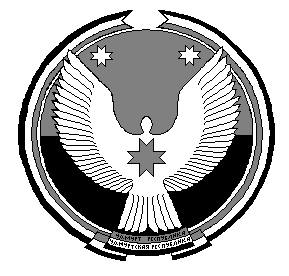 «ОРЛОВСКОЕ»МУНИЦИПАЛКЫЛДЭТЫСЬДЕПУТАТЬЁСЛЕНКЕНЕШСЫСОВЕТДЕПУТАТОВМУНИЦИПАЛЬНОГООБРАЗОВАНИЯ
«ОРЛОВСКОЕ» «ОРЛОВСКОЕ»МУНИЦИПАЛКЫЛДЭТЫСЬДЕПУТАТЬЁСЛЕНКЕНЕШСЫНаименование должности муниципальной службыДолжностные оклады (рублей в месяц)Ежемесячное денежное поощрение (должностных окладов в месяц)Старшая группа должностей муниципальной службыСтаршая группа должностей муниципальной службыСтаршая группа должностей муниципальной службыВедущий специалист - эксперт42901,8Наименование классного чинаОклад за классный чин(рублей в месяц)Референт муниципальной службы 1 класса1660Референт муниципальной службы 2 класса1390Референт муниципальной службы 3 класса1300СОВЕТДЕПУТАТОВМУНИЦИПАЛЬНОГООБРАЗОВАНИЯ
«ОРЛОВСКОЕ»СОВЕТДЕПУТАТОВМУНИЦИПАЛЬНОГООБРАЗОВАНИЯ
«ОРЛОВСКОЕ»«ОРЛОВСКОЕ»МУНИЦИПАЛКЫЛДЭТЫСЬДЕПУТАТЬЁСЛЕНКЕНЕШСЫ«ОРЛОВСКОЕ»МУНИЦИПАЛКЫЛДЭТЫСЬДЕПУТАТЬЁСЛЕНКЕНЕШСЫСОВЕТДЕПУТАТОВМУНИЦИПАЛЬНОГООБРАЗОВАНИЯ
«ОРЛОВСКОЕ» «ОРЛОВСКОЕ»МУНИЦИПАЛКЫЛДЭТЫСЬДЕПУТАТЬЁСЛЕНКЕНЕШСЫ